Kannanotto pienempien ryhmäkokojen puolesta biologian ja maantieteen opetuksessa.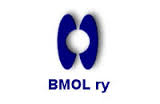 Biologian ja maantieteen opettajien liitto (BMOL ry) on huolissaan oppilasryhmien kokojen kasvattamiseen kohdistuvista paineista kuntien taloustilanteen heikentyessä. Kaupungistuva väestö tarvitsee käsitystä luonnon monimuotoisuudesta ja sen merkityksestä. Luonnosta vieraantumisesta kertoo karusti loppukesästä 2009 julkaistu väitöskirja, jonka mukaan nuoret eivät tunne tavallisiakaan kasveja. Lapset ja nuoret täytyykin viedä ulos biologian opetuksen yhteydessä. Ulkona tapahtuva opetus tarjoaa elämyksien ja luonnontuntemuksen lisäksi mahdollisuuden oppia kulkemaan muuallakin kuin päällystetyillä teillä ja avoimissa puistoissa. Luonnontieteiden opetus perustuu tutkivaan ja kokeelliseen työskentelyyn. Tavoitteena on oppilaiden luonnontieteellisen ajattelun, ongelmanratkaisutaidon ja ymmärryksen kehittyminen, kuten myös nykyisissä opetussuunnitelman perusteissa todetaan. Oppilasta ohjataan havainnoimaan, vertailemaan, luokittelemaan, hahmottamaan yhteyksiä, päättelemään ja soveltamaan. Tärkeää on taito hakea, käsitellä ja arvioida luonnontieteellistä tietoa sekä kyky jakaa sitä eri tavoin. Tutkiva oppiminen kehittää myös muita oppilaan taitoja, kuten ongelmanratkaisutaitoja sekä sosiaalisen vuorovaikutuksen ja aktiivisen osallistumisen taitoja. Pienet opetusryhmät mahdollistavat turvallisen laboratoriotyöskentelyn ja ulkona tapahtuvan työskentelyn sekä biologiassa että maantiedossa.Tulevan opetussuunnitelman perusteiden luonnoksessa tutkivan oppimisen sekä ongelmanratkaisu- ja yhteistyötaitojen merkitys korostuu entisestään. Biologian opetuksen tavoitteiksi nimetään mm. mahdollisuus työskennellä erilaisissa tutkimuksellisuutta tukevissa oppimisympäristöissä sekä koulussa että koulun ulkopuolella. Maantiedon opetuksen puolestaan tulisi tarjota toiminnallisia kokemuksia erilaisissa oppimisympäristöissä, joissa oppilaat tekevät havaintoja ja tutkimuksia. Tarkoituksena on käyttää monipuolisia oppimisympäristöjä sekä koulussa että koulun ulkopuolella. Maastotyöskentely, kenttäretket luonnossa ja rakennetussa ympäristössä sekä sähköisten oppimisympäristöjen ja paikkatiedon käyttö ovat olennainen osa maantiedon opetusta. Tutkimuksellista lähestymistapaa myös korostetaan. Erilaisten kartta- ja navigointipalvelujen sekä maantieteellisten hakujen käyttö kuuluu tietoyhteiskunnassa kansalaisen perustaitoihin. Oppilaat tuleekin jo perusopetuksessa tutustuttaa erilaisiin maantieteellistä tietoa välittäviin verkkoresursseihin ja paikkatietoon. GIS/GPS:n käyttö ja niiden rajoitusten ymmärtäminen (autot, veneilyonnettomuudet, eksymiset) ovat osa nykyajan maantiedettä. Paikkatietojen käsittely ja paikkatietopalvelujen hyödyntäminen muodostavat maantieteen luontevan yhteyden teknologiaopetukseen.Oppilaskyselyjen mukaan luonnontieteelliset aineet koetaan usein vaikeiksi. Erityisopetusresurssit on usein varattu kielten ja matematiikan opetukselle. Heikompien oppilaiden tukeminen suuremmassa ryhmässä on haastavaa ja heikentynyt koulumenestys lisää syrjäytymisvaaraa.  Isoissa opetusryhmissä opetussuunnitelman perusteiden mukainen opetus vaarantuu. Kokeellinen työskentely vaikeutuu ja muuttuu jopa vaaralliseksi. Maantieteen ja biologian opettajien liitto toivoo vastuullista toimintaa opetuksen järjestäjiltä ja malttia säästötoimiin vaikeissakin taloudellisissa tilanteissa.Sirpa LappalainenPuheenjohtaja BMOL ry